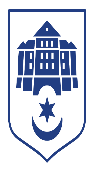 ТЕРНОПІЛЬСЬКА МІСЬКА РАДАТЕРНОПІЛЬСЬКИЙ МІСЬКИЙ
ТЕРИТОРІАЛЬНИЙ ЦЕНТР СОЦІАЛЬНОГО ОБСЛУГОВУВАННЯ
НАСЕЛЕННЯ (НАДАННЯ СОЦІАЛЬНИХ ПОСЛУГ)
м. Тернопіль, вул. Лисенка, 8, 46002 тел.: (0352) 23 56 68, e-mail: ternopil.tercenter@gmail.com 	В Тернопільському міському територіальному центрі соціального обслуговування населення (надання соціальних послуг) за поточний тиждень проведена наступна робота:надано безкоштовне харчування 60 особам старшого віку та людям з інвалідністю в благодійній їдальні;надано 30  послуг «соціального таксі»;надано 38 перукарських послуг;відділенням соціальної допомоги вдома надаються соціальні послуги підопічним територіального центру постійно;проводиться видача натуральної допомоги у вигляді продуктових наборів,  видано   60  наборів;здійснюється  видача термобілизни та індивідуальних аптечок військовослужбовцям постійно;відвідувачі територіального центру взяли участь у проєкті «Здорові люди», екскурсії, заняттях з психологом, ігрових клубах, репетиціях з хором;відбувся 5 ювілейний випуск Університету ІІІ віку;проведено дводенний тренінг працівників терцентру  з надання до психологічної допомоги Навчально – науковим центром соціально – психологічної підтримки та ризильєнтності за сприяння Ізраїльської Коаліції Травми.Директор центру					  		Ірина СЕМАНИШИНЛеся Фелик 0671729002